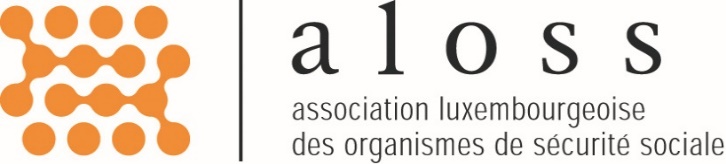 Bilan au 31.12.2020Bilan au 31.12.2020Bilan au 31.12.2020Bilan au 31.12.2020Bilan au 31.12.2020Bilan au 31.12.2020Bilan au 31.12.2020Bilan au 31.12.2020Bilan au 31.12.2020Bilan au 31.12.2020ActifActifActifActifActifPassifPassifPassifPassifPassif31.12.202031.12.201931.12.202031.12.2019EUREUREUREURA. Actif circulantA. Actif circulantA. Actif circulantA. Capitaux propresA. Capitaux propresA. Capitaux propresI. CréancesI. Créances0,000,00I. Résultats reportésI. Résultats reportés152.332,27182.363,99Cotisations non perçues0,000,00III. Résultats de l'exerciceIII. Résultats de l'exercice16.790,92-30.031,72II. Avoirs en banqueII. Avoirs en banque169.123,19152.332,27B. DettesB. DettesB. Dettes0,000,00CCP169.123,19152.332,27Frais de route et de séjourFrais de route et de séjour0,000,00Total de l'actifTotal de l'actifTotal de l'actif169.123,19152.332,27Total du passifTotal du passifTotal du passif169.123,19152.332,27